	Growth and Change Introduction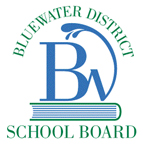 Canada’s EconomyUp to the late 1800s, Canada’s economy had been based almost entirely on natural resources;Fur trade, farming, fishing, and forestry were main resources;Between 1890-1914 Canada witnessed the rapid growth of mining and manufacturing.New CommunitiesLethbridge, Alberta, and Sudbury, Ontario developed to take advantage of local resources;Older cities, such as Montreal, Quebec, and Toronto continued to grow into large manufacturing centres.ConclusionFactories were built to take advantage of the large supple and cheap labour;Growth of cities brought new challenges;Workers, including women and children, worked long hours in terrible conditions for very little pay.